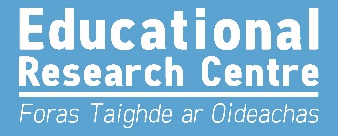 Application Form: Computer-based Standardised Tests – Pilot – PrimaryPlease complete this form if you would like to pilot the new standardised tests for primary schools. Please refer to the accompanying information sheet. If you have any queries, please email primarytests@erc.ie.Please nominate one person to liaise with the ERC and coordinate the testing at school level (e.g., learning support teacher, test co-ordinator).Please confirm the following:We have sufficient devices to test the intended number of pupils (e.g., one class at a time) (Yes/No)  ____We have a strong enough internet connection to allow simultaneous browsing on these devices. (Yes/No) ___Please complete the table below, indicating which classes you wish to test. You may apply to test as few or as many classes as you wish on one or both subjects (Reading and Maths). Note that testing for each subject for each class takes about 90 minutes.  Schools that have taken part in the Spring 2017 pilot study may wish to test at class levels other than those involved in the pilot.    *Please use class name, room number or teacher name*Please use class name, room number or teacher name Please indicate the day and date on which test administration will begin (circle one): Please note that, while the ERC will seek to accommodate as many interested schools as possible, it may be necessary to restrict the number of tests allocated. This is because we only have a limited number of test credits available.  Your School Roll No.NameAddressNameemailPhone No.(preferably mobile)Class Level and Classes* Number of Pupils – ReadingNumber of Pupils – Maths Second classes     2.1 ______________________                    ____                    ____     2.2 ______________________                    ____                    ____     2.3 ______________________                    ____                    ____     2.4 ______________________                    ____                    ____Third classes     3.1 ______________________                    ____                    ____     3.2 ______________________                    ____                    ____     3.3 ______________________                    ____                    ____     3.4 ______________________                    ____                    ____Fourth Class     4.1 ______________________                    ____                    ____                    ____                    ____     4.2 ______________________                    ____                    ____                    ____                    ____     4.3 ______________________                    ____                    ____                    ____                    ____     4.4 ______________________                    ____                    ____                    ____                    ____Class Level and Classes Number of Pupils – ReadingNumber of Pupils – Maths Number of Pupils – Maths Fifth Class     5.1 ______________________                    ____                    ____                    ____     5.2 ______________________                    ____                    ____                    ____     5.3 ______________________                    ____                    ____                    ____     5.4 ______________________                    ____                    ____                    ____Sixth Class     6.1 ______________________                    ____                    ____                    ____     6.2 ______________________                    ____                    ____                    ____     6.3 ______________________                    ____                    ____                    ____     6.4 ______________________                    ____                    ____                    ____Wed. June 7Thurs. June 8Fri. June 9Mon. June 12Tues. June 13Wed. June 14Thurs. June 15Fri. June 16Mon. June 19Tues. June 20Wed. June 21Thurs. June 22Fri. June 23Mon. June 26Tues. June 27Wed. June 28Thurs. June 29Fri. June 30